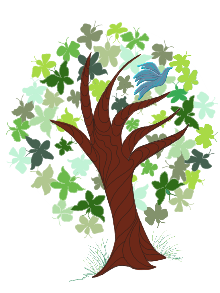             Live Life Counseling, LLC       1435 Haw Creek Circle, Suite 403, Cumming, GA 30041                 https://livelife-counseling.comASSESSMENT INFORMED CONSENTWhen families have involvement with the Department of Family and Children Services, comprehensive assessments are completed to assess the family’s strengths and needs.  These assessments are completed at the request of the Department of Family and Children's Services.  The results will be provided to your Department of Family and Children's Services Caseworker.  Confidentiality is limited.  Any statements, impressions, information or observations gathered during this assessment may be made available to the interested parties such as the Department of Family and Children's Services Caseworker, Multi-disciplinary Team Members, CASA, and/or the Court.  The goal of this assessment is to determine your family's strengths and needs and to provide recommendations for treatment planning purposes.  I have read the above statement or had it read to me and understand the goals of the assessments requested of me.  I understand the limits of confidentiality my family and I will have with staff of Live Life Counseling for this purpose.Name: _____________________________		______________________________	Print						 Signature and DateName: _____________________________		______________________________	Print						 Signature and DateName: _____________________________		______________________________	Print						 Signature and DateWitness: ___________________________		______________________________	     Print					 Signature and Date